КАРАР                                                                                ПОСТАНОВЛЕНИЕ«14»  апреля    2017 г.                                                                               № 25«О  внесении изменений  сведений  в адрес  земельного участка»Согласно  п.7 ст.7  Федерального закона  от 24.07.2007 г.  № 221-ФЗ   «О государственном   кадастре  недвижимости» и письма  Управления  Роснедвижимости  по  РБ № 188/09  администрация  сельского  поселения  Новокальчировский  сельсовет  МР Аургазинский  район  РБ,             в соответствии  с  Федеральным  законом  от 06  октября  2003 года  №131-ФЗ   «Об общих  принципах  организации  местного  самоуправления   в Российской Федерации», в целях  упорядочения  названий улиц  и номера  домов  в населенных  пунктах  сельского поселения  Новокальчировский  сельсовет постановляет:Внести  изменения  в адрес земельного участка  с   кадастровым номером  02:05:060103:59 расположенного  по адресу: РБ, Аургазинский район, д. Старотурумбетово, ул.Ленина, д.2«е»  изменить на    адрес: РБ, Аургазинский район, д.  Дюртюли, ул. Ленина, д.2 «е».  Контроль  за  исполнением  настоящего  постановления  оставляю  за  собой.Глава сельского поселенияНовокальчировский сельсовет                                                 Р.Р. ДиваевБашkортостан РеспубликаhыАуыргазы районы муниципаль районының Яңы Кәлсер ауыл Советыауыл биләмәhе Хакимиәте453474, Ауыргазы районы, Яңы Кәлсер ауылы.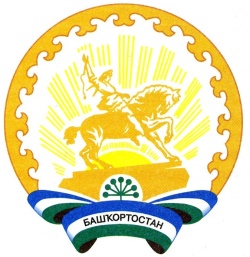 Республика БашкортостанАдминистрация сельского поселения Новокальчировский сельсовет муниципального районаАургазинский район453474, Аургазинский район, д. Новый Кальчир. Тел. 2-53-51